Incontro con i curatori 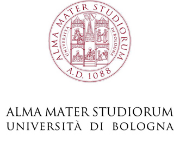 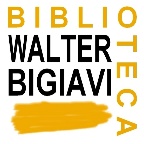 del libro edito dal MulinoIl lavoro 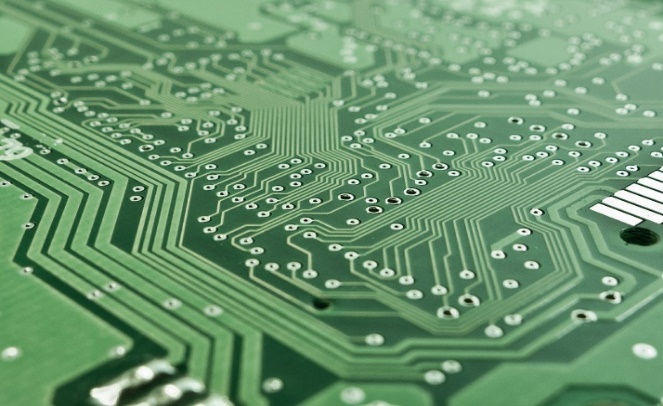 operaio digitalizzatoInchiesta nell’industria metalmeccanica bolognese Francesco GaribaldoMatteo Rinaldinimartedì 15 marzo 2022 – h. 17.00Aula 22 (2. Piano)Piazza Scaravilli, 2 - Bologna